ПРИКАЗ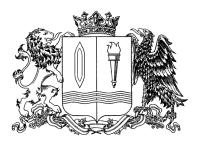 ДЕПАРТАМЕНТ ЭКОНОМИЧЕСКОГО РАЗВИТИЯ И ТОРГОВЛИИВАНОВСКОЙ ОБЛАСТИ153000, Иваново, пл. Революции, д.2/1, тел. (4932) 32-73-48, факс (4932) 30-89-66, e-mail: derit@ivanovoobl.ru  http://derit.ivanovoobl.ruот ___________________№ _______-пО внесении изменения в приказ Департамента экономического развития и торговли Ивановской области от 12.12.2023 № 43-п «О создании рабочей группы по оценке паспорта инвестиционного проекта и финансовой модели инвестиционного проекта»В связи с кадровыми изменениями п р и к а з ы в а ю:1. Внести в приказ Департамента экономического развития 
и торговли Ивановской области от 12.12.2023 № 43-п «О создании рабочей группы по оценке паспорта инвестиционного проекта                            и финансовой модели инвестиционного проекта» следующее изменение:в приложении 1 к приказу:слова «Тихомиров Сергей Анатольевич директор по развитию территорий Автономной некоммерческой организации «Агентство                    по привлечению инвестиций в Ивановскую область» заменить словами «Потемкина Мария Николаевна руководитель службы подключения                     и развития инфраструктуры Автономной некоммерческой организации «Агентство по привлечению инвестиций в Ивановскую область». 2. Контроль за исполнением настоящего приказа оставляю за собой.Заместитель директора Департамента Ю.Г. Капралова